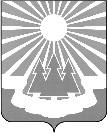 Администрация
муниципального образования «Светогорское городское поселение» Выборгского района Ленинградской областиПОСТАНОВЛЕНИЕО внесении изменений в постановление от 11.07.2016 №397 «Об установлении взноса на капитальный ремонт, о формировании фонда капитального ремонта на счете регионального оператора»В соответствии с п.7 ст.170 Жилищного Кодекса РФ от 29.12.2004 №188-ФЗ, Федеральным законом от 06.10.2003 № 131-ФЗ «Об общих принципах организации местного самоуправления в Российской Федерации», согласно п.2 ст.3 Областного закона Ленинградской области от 29.11.2013 №82-оз "Об отдельных вопросах организации 
и проведения капитального ремонта общего имущества в многоквартирных домах, расположенных на территории Ленинградской области", от 08.06.2015 № 201 
«Об установлении минимального размера взноса на капитальный ремонт общего имущества в многоквартирном доме на 2016 год», Постановление Правительства Ленинградской области «О внесении изменений в постановление Правительства Ленинградской области  от 26.12.2013 №  508 « Об утверждении региональной программы капитального ремонта общего имущества в многоквартирных домах расположенных 
на территории Ленинградской области в 2014 - 2043 гг.», Уставом муниципального образования «Светогорское городское поселение» Выборгского района Ленинградской области администрация МО «Светогорское городское поселение»П О С Т А Н О В Л Я Е Т:Внести в приложение 1 постановления администрации МО «Светогорское городское поселение» от 11.07.2016 №397 «Об установлении взноса на капитальный ремонт, о формировании фонда капитального ремонта на счете регионального оператора» следующие изменения:Дополнить таблицу «Перечень многоквартирных домов расположенных 
на территории МО «Светогорское городское поселение», собственники которых 
не выбрали способ формирования фонда капитального ремонта или выбранный ими способ не был реализован» строкой 8 следующего содержания:Опубликовать настоящее постановление в газете «Вуокса» и разместить 
на официальном сайте администрации www.mo-svetogorsk.ru Контроль за настоящим постановлением возложить на заместителя главы администрации А.А. Ренжина.Глава администрации 								С.В. ДавыдовИсполнитель: Банникова А.О. Согласовано:	Андреева Л.А.	Ренжин А.А.	 Ковшарь Н.ВРазослано: в дело, ОГХ, газета «Вуокса», сайт, регистр НПА, НО «Фонд капитального ремонта»№8Светогорское ГППгт Лесогорский, ул. Заречная д.4241,361940